I OGÓLNOPOLSKI 
KONKURS RZEŹBIARSKO-CERAMICZNY„Człowiek i jego natura”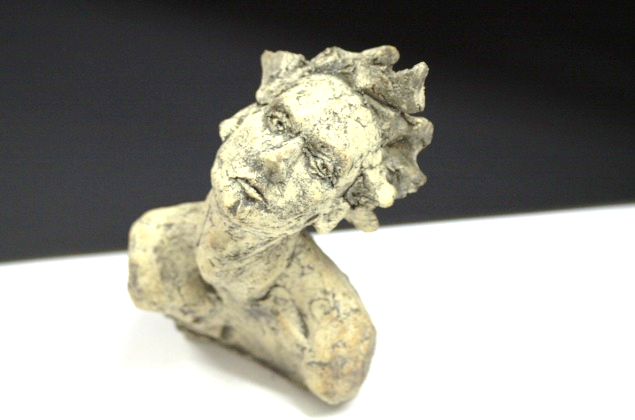 „Jestem człowiekiem i sądzę, że nic co ludzkie nie jest mi obce.”Terencjusz„ Człowiek to jedyne zwierzę, które się rumieni. I jedyne, które wie za co.”Mark Twain „Wśród ludzi jest więcej kopii niż oryginałów.”Pablo Picasso„Człowiek jest zdumiewający, ale arcydziełem nie jest.”Joseph Conrad „Najpotężniejszy jest ten, kto panuje nad sobą.”  SenekaDziesiątki, setki powiedzeń, aforyzmów i definicji o człowieku i jego naturze.O jedynej istocie posiadającej duszę, wolną wolę, rozum.Zastanówmy się więc, kim jest człowiek?Co łączy go ze światem fauny i flory – co dzieli?Jak odczuwa? W jaki sposób demonstruje swoje emocje?Zapraszam w podróż do wnętrza człowieczej duszy, do świata uczuć, emocji.Do obserwacji doskonałego „sejsmografu uczuć”, jakim jest ciało człowieka.Podobni filozofom, poetom, psychologom, artystom, spróbujmy zinterpretować owe obserwacje. Przybliżmy odbiorcy, własne przemyślenia, ujęte w wypowiedź artystyczną…                                                                Życzę owocnej pracy                                                                                   Dorota KorzeniewskaORGANIZATOR: Centrum Edukacji Kulturalnej Dzieci i Młodzieżyul. Kołłątaja 20, 50-007 Wrocław, tel. 71 798 68 81KOORDYNATOR:instruktor Dorota KorzeniewskaCELE:Konkurs ma na celu:Pobudzenie wyobraźni plastycznej młodzieży szkolnej i pozaszkolnej w  temacie obserwacji człowieka i jego natury, interpretowanych w dowolny sposób.Uwrażliwienie na problematykę społeczną, np. problem inności, niepełnosprawności.Refleksję nad kondycją współczesnego człowieka, wartości, którym hołduje, potrzebom, które zaspokaja. Próbę sformułowania własnej refleksji, wyrażenia własnej ekspresji.Przykładowe tematy:Człowiek i elementy jego osobowościEmocje i uczucia w życiu człowieka, np. ruch ciała ludzkiego, jako sposób wyrażania emocjiAnaliza anatomii, detal anatomiczny, jako źródło inspiracjiPokazanie człowieka w przestrzeni, człowiek i jego relacja z otoczeniem.  Rozwój cywilizacyjny człowieka.Wrażliwość ludzka, sprzeczności świata emocji i świata logiki, naleciałości kulturowe.Człowiek w legendach, człowiek – bohater, zły charakter, itp.Interpretacja własna, tematu głównego: „CZŁOWIEK I JEGO NATURA.”Człowiek istota doskonała – niedoskonała.Konkurs będzie prezentacją działalności twórczej młodzieży oraz wymianą doświadczeń w zakresie poszerzania wiedzy 
z zakresu różnych technik rzeźbiarskich i ceramicznych.WARUNKI UCZESTNICTWA W KONKURSIE: Konkurs skierowany jest do młodzieży w wieku: 13 – 26 lat, uczestników zajęć w placówkach wychowania pozaszkolnego oraz do wszystkich typów szkół, w tym szkół o profilu plastycznym i architektonicznym.Jedna osoba może przedstawić tylko jedną pracę. Maksymalna ilość prac z placówki - 10 Prace powinny być wykonane w technikach rzeźbiarskich (trwałych) i ceramicznych: prace przestrzenne, płaskorzeźby, kafle. Dopuszczalny format pracy powinien mieć wymiary: - minimalnie 30x30x30 cm - maksymalnie 50x50x50 cm /prace przestrzenne/ 
- minimalnie 30x30 cm – maksymalnie 50x50 cm /płaskorzeźby i kafle /Na odwrocie pracy należy umieścić czytelne i trwałe informacje: tytuł pracy,imię i nazwisko, wiek,nazwa i adres placówki/szkoły oraz imię i nazwisko nauczyciela, opiekuna artystycznego pod kierunkiem, którego praca została wykonana. Do wysyłki należy dołączyć listę zbiorczą autorów prac opatrzoną pieczęcią placówki oraz dowód wpłaty.Prace należy przesyłać na adres organizatora: Centrum Edukacji Kulturalnej Dzieci i Młodzieży, ul. Kołłątaja 20, 50-007 Wrocław do 10 marca 2017r. (decyduje data stempla pocztowego), z dopiskiem „CZŁOWIEK I JEGO NATURA.”  Warunkiem uczestnictwa w konkursie jest wniesienie opłaty w wysokości 35 zł od placówki, osoby nadsyłające prace indywidualnie 20złDane do wpłat: Rada Rodziców MDK im. M. Kopernika ul. Kołłątaja 20, 50-007 Wrocław, 89 1020 5242 0000 2202 0018 7526, tytuł opłaty „Konkurs CZŁOWIEK I JEGO NATURA”. Opłatę należy dokonać do dnia 10.03.2017r.Prace będą oceniane w kategoriach wiekowych: 13-15 lat, 16-18 lat, 19 – 26 lat.  W skład Jury wchodzić będą profesjonalni artyści plastycy. Organizatorzy przewidują nagrody i wyróżnienia we wszystkich kategoriach wiekowych. Prace nadesłane na konkurs, zakwalifikowane do wystawy oraz nagrodzone i wyróżnione przechodzą na własność organizatora i nie będą zwracane uczestnikom.Udział w konkursie jest równoznaczny z akceptacją regulaminu oraz ze zgodą na prezentowanie 
i reprodukowanie prac oraz dokumentacji fotoreporterskiej z finisażu wystawy, zgodnie z Ustawą o ochronie danych osobowych z dn. 29.08.1997 (tekst jednolity Dz. U. z 2014r. poz. 1182).INNE INFORMACJE:Wyniki konkursu będą dostępne na stronie www.mdk.wroclaw.pl od 31.03.2017r. Laureaci konkursu zostaną powiadomieni telefonicznie. Wręczenie nagród nastąpi w dniu 22.04.2017r. na uroczystym finisażu wystawy. Wystawa pokonkursowa czynna będzie w okresie od 14.04. 2017r. –  24.04.2017r.W dniach 5.05.2017r. – 23.06.2017r. przewidujemy ekspozycję prac nagrodzonych na dziedzińcu Centrum Edukacji Kulturalnej Dzieci i Młodzieży.Laureaci konkursu i ich opiekunowie spoza Wrocławia, mogą otrzymać jeden bezpłatny nocleg z 21 na 22 kwietnia 2017r. w Szkolnym Schronisku Młodzieżowym na terenie Zespołu „CEKDiM”.